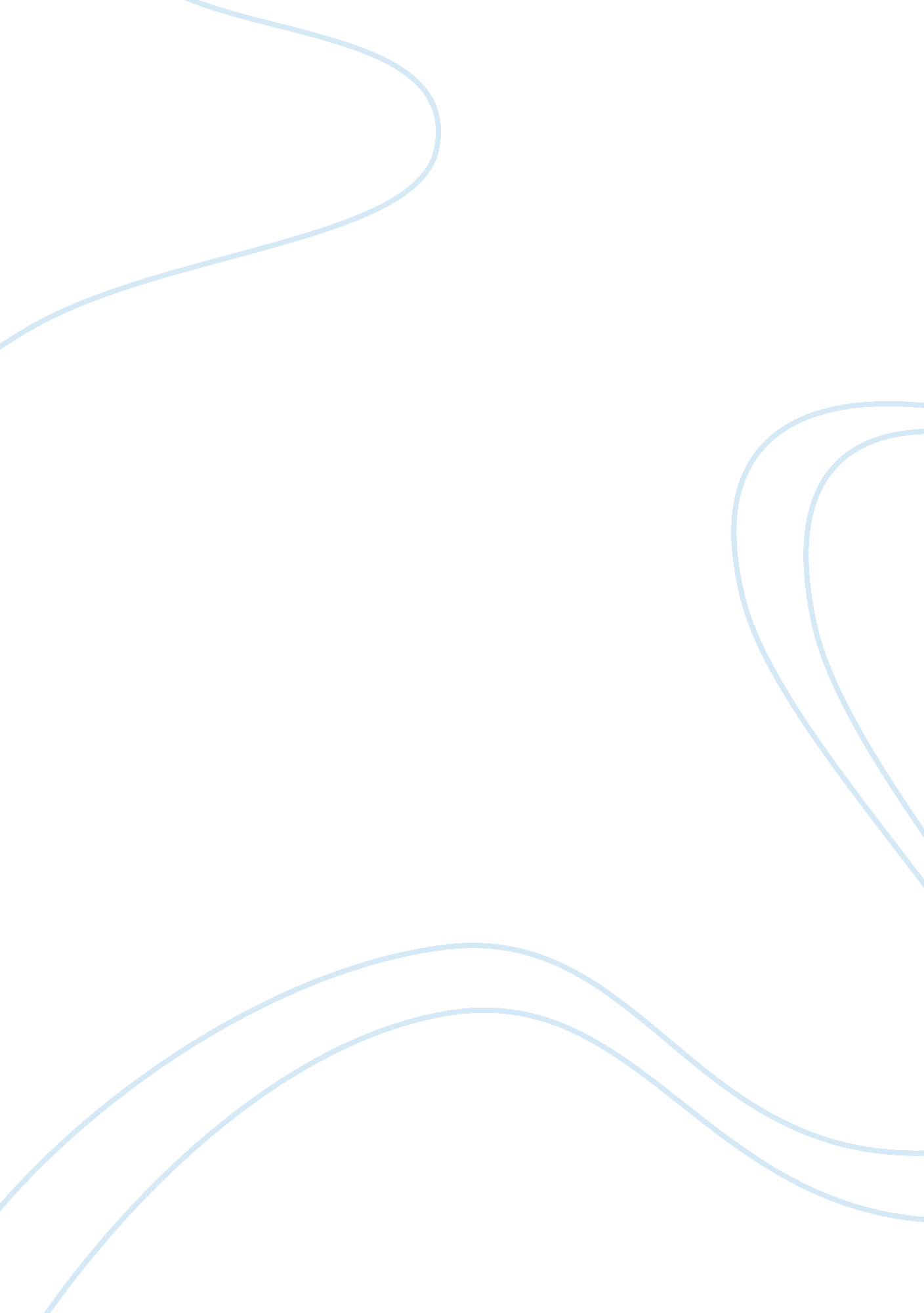 Adolf hitler assignmentHistory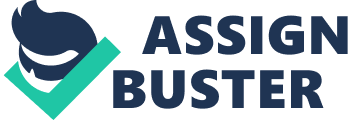 Doll Hitler was born in Austria, on April 20th, 1889 Moved to Germany when he was 3 years old. Clashed frequently with his father He became detached and introverted after the death of his younger brother in 1900 His father did not approve of his interest in fine art rather than business Showed an early interest in German nationalism This nationalism would become the motivating force of Hitter’s life. Moved to Vienna and worked as a casual laborer and a watercolors painter Applied o the Academy of Fine Arts twice, was rejected both times Moved into a homeless shelter, and was there for several years Hitler later pointed to these years as the time when he first cultivated his anti-Semitism. Applied to serve in the German army Was accepted in August 1914, though he was still an Austrian citizen Spent much of his time away from the front lines Was present at a number of significant battles Was wounded at the Some Was decorated for bravery, receiving the Iron Cross First Class and the Black Wound Badge. Became embittered over the collapse of the war effort Reinforced his passionate German patriotism Was shocked by Germany’s surrender In 1918. Believed that the German army had been betrayed by Cleveland leaders and Marxist Found the Treaty of Versailles degrading, particularly the demutualization of the Rangeland Returned to Munich and continued to work for the military as an Intelligence officer. 